АДМИНИСТРАЦИЯ МУНИЦИПАЛЬНОГО  ОБРАЗОВАНИЯ«МОНАСТЫРЩИНСКИЙ РАЙОН» СМОЛЕНСКОЙ ОБЛАСТИПОСТАНОВЛЕНИЕОб утверждении административногорегламента предоставления государственной услуги«Предоставление жилых помещений детям-сиротам и детям, оставшимся  без попеченияродителей, лицам из числа детей-сирот и детей, оставшихся без попечения родителей»В целях качества исполнения и доступности государственной услуги « Предоставление жилых помещений детям-сиротам и детям, оставшимся без попечения родителей, лицам из числа детей-сирот и детей, оставшихся без попечения родителей» отделом образования Администрации  муниципального образования «Монастырщинский район» Смоленской области, в соответствии с Федеральным законом от 27.07.2010 года №210-ФЗ «Об организации предоставления  государственных и муниципальных услуг»,соответствии с Федеральным законом от 24.11.1995 года № 181-ФЗ «О социальной защите инвалидов в Российской Федерации»,постановлением Администрации муниципального образования «Монастырщинский район» Смоленской области от 01.02.2011года № 20 «Об утверждении порядка разработки и утверждения административных регламентов предоставления муниципальных услуг», Уставом муниципального образования «Монастырщинский район» Смоленской областиАдминистрация муниципального образования «Монастырщинский район» Смоленской области п о с т а н о в л я е т:1.  Утвердить прилагаемый административный регламент предоставления отделом образования Администрации муниципального образования «Монастырщинский район» Смоленской  области государственной услуги «Предоставление жилых помещений детям-сиротам и детям, оставшимся безпопечения родителей, лицам из числа детей-сирот и детей, оставшихся без попечения родителей».2.Е.Л. Ефременковой, начальнику отдела образования Администрации муниципального образования «Монастырщинский район» Смоленской области,  обеспечить исполнение административного регламента.3. Настоящее постановление вступает в силу с момента его подписания и подлежит размещению на официальном сайте Администрации муниципального образования «Монастырщинский район» Смоленской области (Голуб А.В.).2. Контроль над исполнением данного постановления возложить на заместителя Главы Администрации муниципального образования «Монастырщинский район» Смоленской области по социальным вопросам Н.А. Дьяконенкова.Глава муниципального образования«Монастырщинский район»Смоленской области                                                                       В.Б. Титов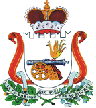 